Resoluciones #041 - #105Resoluciones #041 - #105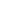 